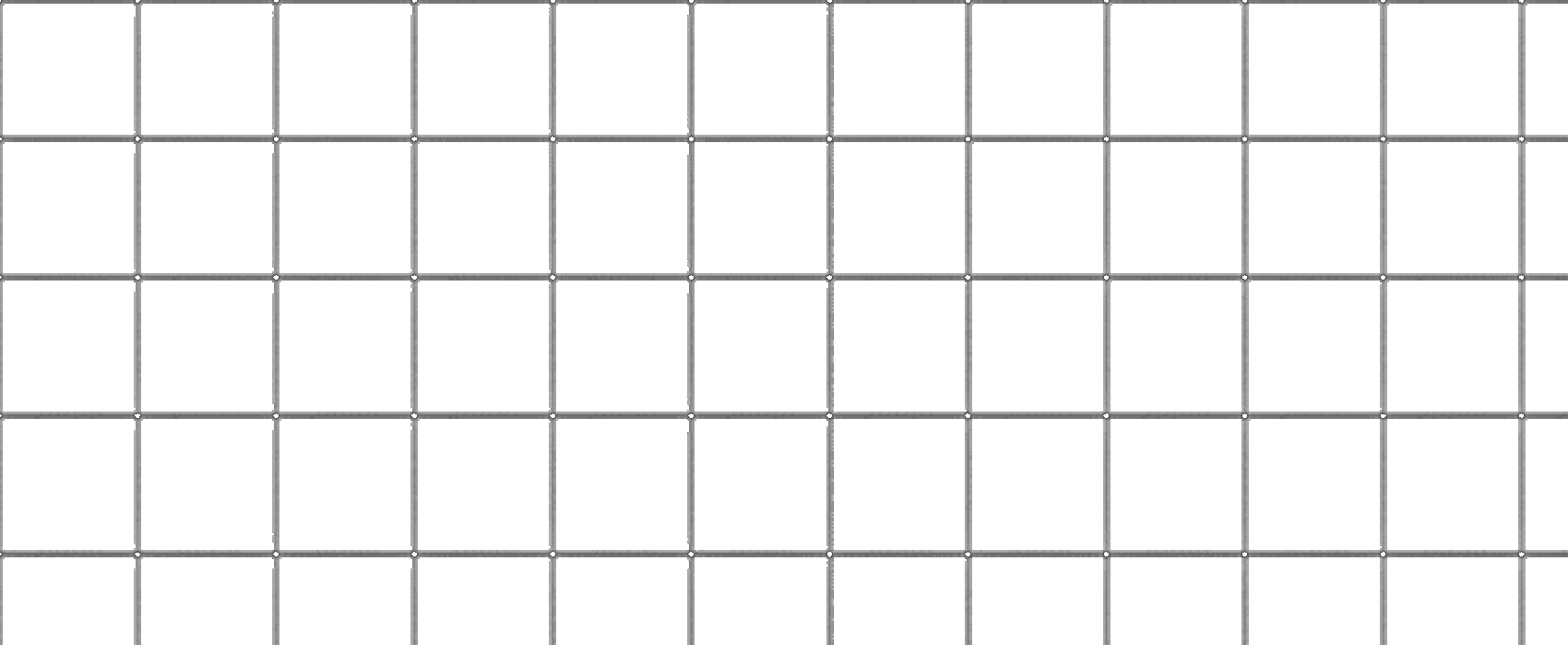 Graph Paper Notebook5 x 5 Grid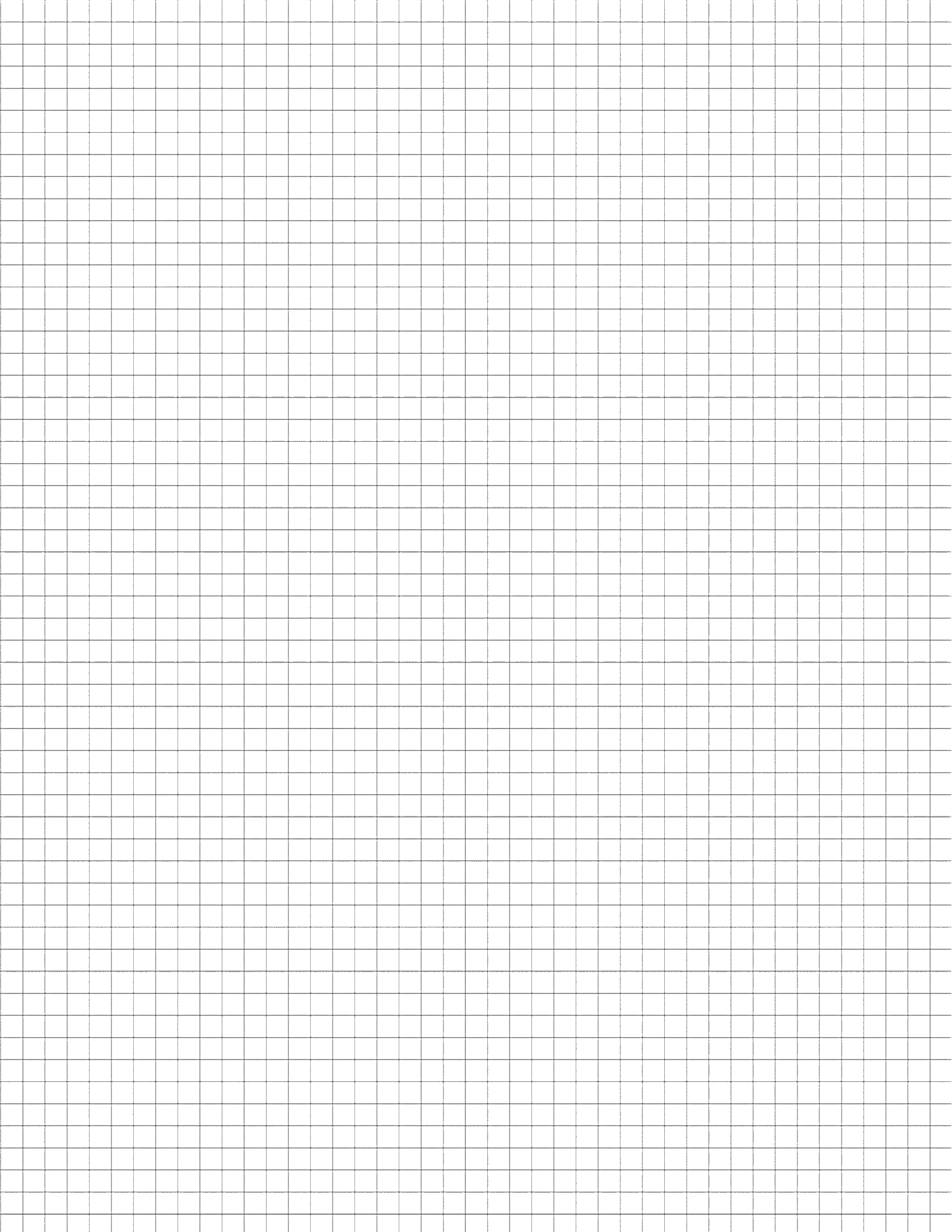 